地域生活移行連絡会　オープン部会　～Well-beingを実現する方法！～日　時　：　令和５年7月24日(月)　13:30～場　所　：　総合福祉センター2階　研修室1.2内　容　：　・事例発表　　　　　　　 ケース①　「介助者としてどう生きていくか」　　　　　　　　　発表者：居宅介護事業所こんびに　村山さん　　　　　　　　 ケース②　「地域生活とは何か」　　　　　　　　　発表者：(株)L.M.T　北野さん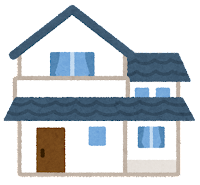 　　　　　　　　　　・プレゼン大会「事業所自慢！」「こんな人が、こんな暮らしができる・・・」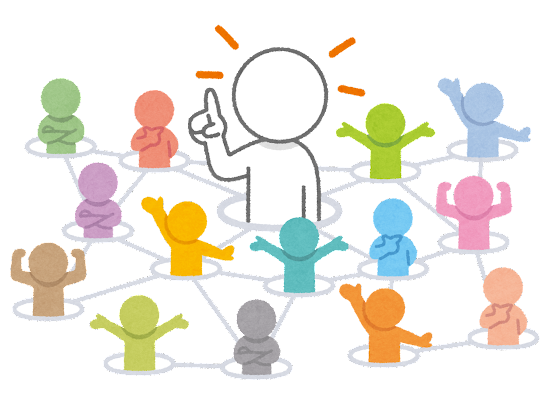 